АДМИНИСТРАЦИЯ ПАЛЬСКОГО СЕЛЬСКОГО ПОСЕЛЕНИЯ ОСИНСКОГО РАЙОНА ПЕРМСКОГО КРАЯП О С Т А Н О В Л Е Н И Е15.12.2015                                                                                                   № 274 О внесении изменений в муниципальную программу «Управление и распоряжение муниципальным имуществом и земельными ресурсами Пальскогосельского поселения» утвержденную постановлением администрации  Пальского сельского поселения от 29.12.2014 № 233 В соответствии с Федеральным законом  от 6 октября 2003 г. №131-ФЗ «Об общих принципах организации местного самоуправления в Российской Федерации», Уставом Пальского сельского поселения, постановлением администрации Пальского сельского поселения «Об утверждении Порядка разработки, реализации и оценки эффективности муниципальных программ Пальского сельского поселения» от  03.10.2014 (в редакции от 05.11.2014 № 188; от 03.12.2014 № 213)ПОСТАНОВЛЯЕТ:         1. Утвердить прилагаемые Изменения, которые вносятся в муниципальную программу «Управление и распоряжение муниципальным имуществом и земельными ресурсами Пальского сельского поселения на 2015-2017 годы», утвержденную постановлением администрации Пальского сельского поселения от 29.12.2014  № 233 (в редакции постановлений администрации Пальского сельского поселения от 17.11.2015 № 221)         2. Данное постановление обнародовать согласно Порядка обнародования нормативных правовых актов Пальского сельского поселения.         3. Контроль за выполнением данного  постановления оставляю за собой.                                                                                                                            УТВЕРЖДЕНЫ постановлением администрации Пальского сельского поселения от 15.12.2015  № 274ИЗМЕНЕНИЯ, КОТОРЫЕ ВНОСЯТСЯ В МУНИЦИПАЛЬНУЮ ПРОГРАММУ «Управление и распоряжение муниципальным имуществом и земельными ресурсами Пальского сельского поселения»            1. В паспорте муниципальной программы позициюИзложить в редакции3. Внести изменения и дополнения в приложение 1 к постановлению администрации Пальского сельского поселения  от 29.12.2014 г. № 233 «Об утверждении муниципальной программы «Управление и распоряжение муниципальным имуществом и земельными ресурсами Пальского сельского поселения » «ПЕРЕЧЕНЬ целевых показателей муниципальной программы (подпрограммы)  «Управление и распоряжение муниципальным имуществом и земельными ресурсами Пальского сельского поселения »:3.1 позициюИзложить в редакции                            2. Подпрограмма «Эффективное управление муниципальным имуществом».                             Позицию                       Изложить в редакцииИзложить в редакции4.Внести изменения и дополнения в приложение 2 к постановлению администрации Пальского сельского поселения  от 29.12.2014 г. № 233 «Об утверждении муниципальной программы «Управление и распоряжение муниципальным имуществом и земельными ресурсами Пальского сельского поселения на 2015-2017 годы» «ПЕРЕЧЕНЬ основных мероприятий муниципальной программы «Управление и распоряжение муниципальным имуществом и земельными ресурсами Пальского сельского поселения на 2015-2017 годы»:4.1 наименование читать в следующей редакции «ПЕРЕЧЕНЬ основных мероприятий муниципальной программы «Управление и распоряжение муниципальным имуществом и земельными ресурсами Пальского сельского поселения».4.2 позицию                   Изложить в редакции5. В разделе IV «Сроки и этапы реализации программы» абзац первый изложить в редакции « Программа рассчитана на период с 2015 по 2018 годы.» Глава Пальского поселения –глава администрации Пальского сельского  поселения                                                                                         Н.В. ХроминаЭтапы и сроки реализации муниципальной программыЭтапы реализации муниципальной программы не выделяются. Срок реализации программы – 2015-2018 годы.Этапы реализации муниципальной программы не выделяются. Срок реализации программы – 2015-2018 годы.Этапы реализации муниципальной программы не выделяются. Срок реализации программы – 2015-2018 годы.Этапы реализации муниципальной программы не выделяются. Срок реализации программы – 2015-2018 годы.Этапы реализации муниципальной программы не выделяются. Срок реализации программы – 2015-2018 годы.Этапы реализации муниципальной программы не выделяются. Срок реализации программы – 2015-2018 годы.Объемы и источники финансирования муниципальной программыИсточники финансированияРасходы (тыс.руб.)Расходы (тыс.руб.)Расходы (тыс.руб.)Расходы (тыс.руб.)Расходы (тыс.руб.)Объемы и источники финансирования муниципальной программыИсточники финансирования2015г2016г2017г2018г.ВсегоОбъемы и источники финансирования муниципальной программыВсего, в т.ч.:Объемы и источники финансирования муниципальной программырайонный бюджетОбъемы и источники финансирования муниципальной программыкраевой бюджетОбъемы и источники финансирования муниципальной программыфедеральный бюджетОбъемы и источники финансирования муниципальной программыбюджет поселений523.947.90,00.0571.8Объемы и источники финансирования муниципальной программывнебюджетные источникиЭтапы и сроки реализации муниципальной программыЭтапы реализации муниципальной программы не выделяются. Срок реализации программы – 2015-2018 годы.Этапы реализации муниципальной программы не выделяются. Срок реализации программы – 2015-2018 годы.Этапы реализации муниципальной программы не выделяются. Срок реализации программы – 2015-2018 годы.Этапы реализации муниципальной программы не выделяются. Срок реализации программы – 2015-2018 годы.Этапы реализации муниципальной программы не выделяются. Срок реализации программы – 2015-2018 годы.Этапы реализации муниципальной программы не выделяются. Срок реализации программы – 2015-2018 годы.Объемы и источники финансирования муниципальной программыИсточники финансированияРасходы (тыс.руб.)Расходы (тыс.руб.)Расходы (тыс.руб.)Расходы (тыс.руб.)Расходы (тыс.руб.)Объемы и источники финансирования муниципальной программыИсточники финансирования2015г2016г2017г2018г.ВсегоОбъемы и источники финансирования муниципальной программыВсего, в т.ч.:523.947.90,00.0571.8Объемы и источники финансирования муниципальной программырайонный бюджетОбъемы и источники финансирования муниципальной программыкраевой бюджетОбъемы и источники финансирования муниципальной программыфедеральный бюджетОбъемы и источники финансирования муниципальной программыбюджет поселений523.947.90,00.0571.8Объемы и источники финансирования муниципальной программывнебюджетные источникиНаименование целевых показателей Ед. изм. Значения целевых показателей Значения целевых показателей Значения целевых показателей Значения целевых показателей Значения целевых показателей Значения целевых показателей Значения целевых показателей Значения целевых показателей Значения целевых показателей Значения целевых показателей Значения целевых показателей Наименование целевых показателей Ед. изм. на начало реализации программы 2014г. 2015г2015г2016г2017г2018г2018г2018г2018г2018г2018г1. Программа «Управление и распоряжение муниципальным имуществом и земельными ресурсами Пальского сельского поселения» 1. Программа «Управление и распоряжение муниципальным имуществом и земельными ресурсами Пальского сельского поселения» 1. Программа «Управление и распоряжение муниципальным имуществом и земельными ресурсами Пальского сельского поселения» 1. Программа «Управление и распоряжение муниципальным имуществом и земельными ресурсами Пальского сельского поселения» 1. Программа «Управление и распоряжение муниципальным имуществом и земельными ресурсами Пальского сельского поселения» 1. Программа «Управление и распоряжение муниципальным имуществом и земельными ресурсами Пальского сельского поселения» 1. Программа «Управление и распоряжение муниципальным имуществом и земельными ресурсами Пальского сельского поселения» 1. Программа «Управление и распоряжение муниципальным имуществом и земельными ресурсами Пальского сельского поселения» 1. Программа «Управление и распоряжение муниципальным имуществом и земельными ресурсами Пальского сельского поселения» 1. Программа «Управление и распоряжение муниципальным имуществом и земельными ресурсами Пальского сельского поселения» 1. Программа «Управление и распоряжение муниципальным имуществом и земельными ресурсами Пальского сельского поселения» 1. Программа «Управление и распоряжение муниципальным имуществом и земельными ресурсами Пальского сельского поселения» 1. Программа «Управление и распоряжение муниципальным имуществом и земельными ресурсами Пальского сельского поселения» 1. Программа «Управление и распоряжение муниципальным имуществом и земельными ресурсами Пальского сельского поселения» 1. Подпрограмма «Эффективное управление земельными ресурсами». 1.1. Количество свидетельств о государственной регистрации права собственности Пальского поселения на земельные участки, государственная собственность на которые не разграничена Шт.4899000000000 1.2. количество заключенных договоров купли-продажи (аренды) земельных участков, находящихся в собственности поселения (за исключением земельных участков муниципальных  бюджетных и автономных учреждений) Земельные долиШт.123322222221.3 количество земельных участков, государственная собственность  на которые не разграничена, оформленных для организации проведения аукционов по их продажеШт. 355555555535                    Задача 2 Осуществление полномочий собственника в отношении имущества муниципальных бюджетных и казенных учреждений.5                    Задача 2 Осуществление полномочий собственника в отношении имущества муниципальных бюджетных и казенных учреждений.5                    Задача 2 Осуществление полномочий собственника в отношении имущества муниципальных бюджетных и казенных учреждений.5                    Задача 2 Осуществление полномочий собственника в отношении имущества муниципальных бюджетных и казенных учреждений.5                    Задача 2 Осуществление полномочий собственника в отношении имущества муниципальных бюджетных и казенных учреждений.5                    Задача 2 Осуществление полномочий собственника в отношении имущества муниципальных бюджетных и казенных учреждений.5                    Задача 2 Осуществление полномочий собственника в отношении имущества муниципальных бюджетных и казенных учреждений.5                    Задача 2 Осуществление полномочий собственника в отношении имущества муниципальных бюджетных и казенных учреждений.5                    Задача 2 Осуществление полномочий собственника в отношении имущества муниципальных бюджетных и казенных учреждений.5                    Задача 2 Осуществление полномочий собственника в отношении имущества муниципальных бюджетных и казенных учреждений.5                    Задача 2 Осуществление полномочий собственника в отношении имущества муниципальных бюджетных и казенных учреждений.5                    Задача 2 Осуществление полномочий собственника в отношении имущества муниципальных бюджетных и казенных учреждений.5                    Задача 2 Осуществление полномочий собственника в отношении имущества муниципальных бюджетных и казенных учреждений.5                    Задача 2 Осуществление полномочий собственника в отношении имущества муниципальных бюджетных и казенных учреждений.Подпрограмма«Эффективное управление муниципальным имуществом»1.1 Организация мониторинга эффективности деятельности муниципальных  бюджетных и казенных учрежденийШт.11111111111        1.2 Утверждение отчетов         муниципальных бюджетных         и казенных учрежденийШт. 11111111111Задача 3 Совершенствование системы учета объектов муниципальной собственности  поселенияЗадача 3 Совершенствование системы учета объектов муниципальной собственности  поселенияЗадача 3 Совершенствование системы учета объектов муниципальной собственности  поселенияЗадача 3 Совершенствование системы учета объектов муниципальной собственности  поселенияЗадача 3 Совершенствование системы учета объектов муниципальной собственности  поселенияЗадача 3 Совершенствование системы учета объектов муниципальной собственности  поселенияЗадача 3 Совершенствование системы учета объектов муниципальной собственности  поселенияЗадача 3 Совершенствование системы учета объектов муниципальной собственности  поселенияЗадача 3 Совершенствование системы учета объектов муниципальной собственности  поселенияЗадача 3 Совершенствование системы учета объектов муниципальной собственности  поселенияЗадача 3 Совершенствование системы учета объектов муниципальной собственности  поселенияЗадача 3 Совершенствование системы учета объектов муниципальной собственности  поселенияЗадача 3 Совершенствование системы учета объектов муниципальной собственности  поселенияЗадача 3 Совершенствование системы учета объектов муниципальной собственности  поселения3.1 Количество объектов муниципальной собственности, по которым необходима подготовка технической документации, необходимой для осуществления кадастрового учетаШт.-----------3.2 Количество объектов, подлежащих независимой оценкеШт -----------3.3 Количество объектов муниципальной собственности, подлежащих обязательной регистрации правШт.115555555555Задача 4 Осуществление полномочий собственника по вовлечению объектов собственности  Пальского поселения в хозяйственный оборот (в т.ч. предоставление муниципального имущества в собственность). Задача 4 Осуществление полномочий собственника по вовлечению объектов собственности  Пальского поселения в хозяйственный оборот (в т.ч. предоставление муниципального имущества в собственность). Задача 4 Осуществление полномочий собственника по вовлечению объектов собственности  Пальского поселения в хозяйственный оборот (в т.ч. предоставление муниципального имущества в собственность). Задача 4 Осуществление полномочий собственника по вовлечению объектов собственности  Пальского поселения в хозяйственный оборот (в т.ч. предоставление муниципального имущества в собственность). Задача 4 Осуществление полномочий собственника по вовлечению объектов собственности  Пальского поселения в хозяйственный оборот (в т.ч. предоставление муниципального имущества в собственность). Задача 4 Осуществление полномочий собственника по вовлечению объектов собственности  Пальского поселения в хозяйственный оборот (в т.ч. предоставление муниципального имущества в собственность). Задача 4 Осуществление полномочий собственника по вовлечению объектов собственности  Пальского поселения в хозяйственный оборот (в т.ч. предоставление муниципального имущества в собственность). Задача 4 Осуществление полномочий собственника по вовлечению объектов собственности  Пальского поселения в хозяйственный оборот (в т.ч. предоставление муниципального имущества в собственность). Задача 4 Осуществление полномочий собственника по вовлечению объектов собственности  Пальского поселения в хозяйственный оборот (в т.ч. предоставление муниципального имущества в собственность). Задача 4 Осуществление полномочий собственника по вовлечению объектов собственности  Пальского поселения в хозяйственный оборот (в т.ч. предоставление муниципального имущества в собственность). Задача 4 Осуществление полномочий собственника по вовлечению объектов собственности  Пальского поселения в хозяйственный оборот (в т.ч. предоставление муниципального имущества в собственность). Задача 4 Осуществление полномочий собственника по вовлечению объектов собственности  Пальского поселения в хозяйственный оборот (в т.ч. предоставление муниципального имущества в собственность). Задача 4 Осуществление полномочий собственника по вовлечению объектов собственности  Пальского поселения в хозяйственный оборот (в т.ч. предоставление муниципального имущества в собственность). Задача 4 Осуществление полномочий собственника по вовлечению объектов собственности  Пальского поселения в хозяйственный оборот (в т.ч. предоставление муниципального имущества в собственность). 1. Количество заключенных договоров аренды, муниципального имуществаШт.444444444442 количество предоставленного имущества в собственностьШт. 85222222222Наименование целевых показателей Ед. изм. Значения целевых показателей Значения целевых показателей Значения целевых показателей Значения целевых показателей Значения целевых показателей Значения целевых показателей Значения целевых показателей Значения целевых показателей Значения целевых показателей Значения целевых показателей Значения целевых показателей Наименование целевых показателей Ед. изм. на начало реализации программы 2014г. 2015г2015г2016г2017г2018г2018г2018г2018г2018г2018г1. Программа «Управление и распоряжение муниципальным имуществом и земельными ресурсами Пальского сельского поселения» 1. Программа «Управление и распоряжение муниципальным имуществом и земельными ресурсами Пальского сельского поселения» 1. Программа «Управление и распоряжение муниципальным имуществом и земельными ресурсами Пальского сельского поселения» 1. Программа «Управление и распоряжение муниципальным имуществом и земельными ресурсами Пальского сельского поселения» 1. Программа «Управление и распоряжение муниципальным имуществом и земельными ресурсами Пальского сельского поселения» 1. Программа «Управление и распоряжение муниципальным имуществом и земельными ресурсами Пальского сельского поселения» 1. Программа «Управление и распоряжение муниципальным имуществом и земельными ресурсами Пальского сельского поселения» 1. Программа «Управление и распоряжение муниципальным имуществом и земельными ресурсами Пальского сельского поселения» 1. Программа «Управление и распоряжение муниципальным имуществом и земельными ресурсами Пальского сельского поселения» 1. Программа «Управление и распоряжение муниципальным имуществом и земельными ресурсами Пальского сельского поселения» 1. Программа «Управление и распоряжение муниципальным имуществом и земельными ресурсами Пальского сельского поселения» 1. Программа «Управление и распоряжение муниципальным имуществом и земельными ресурсами Пальского сельского поселения» 1. Программа «Управление и распоряжение муниципальным имуществом и земельными ресурсами Пальского сельского поселения» 1. Программа «Управление и распоряжение муниципальным имуществом и земельными ресурсами Пальского сельского поселения» 1. Подпрограмма «Эффективное управление земельными ресурсами». 1.1. Количество свидетельств о государственной регистрации права собственности Пальского поселения на земельные участки, государственная собственность на которые не разграничена Шт.4899000000000 1.2. количество заключенных договоров купли-продажи (аренды) земельных участков, находящихся в собственности поселения (за исключением земельных участков муниципальных  бюджетных и автономных учреждений) Земельные долиШт.120000000001.3 количество земельных участков, государственная собственность  на которые не разграничена, оформленных для организации проведения аукционов по их продажеШт. 350000000005                    Задача 2 Осуществление полномочий собственника в отношении имущества муниципальных бюджетных и казенных учреждений.5                    Задача 2 Осуществление полномочий собственника в отношении имущества муниципальных бюджетных и казенных учреждений.5                    Задача 2 Осуществление полномочий собственника в отношении имущества муниципальных бюджетных и казенных учреждений.5                    Задача 2 Осуществление полномочий собственника в отношении имущества муниципальных бюджетных и казенных учреждений.5                    Задача 2 Осуществление полномочий собственника в отношении имущества муниципальных бюджетных и казенных учреждений.5                    Задача 2 Осуществление полномочий собственника в отношении имущества муниципальных бюджетных и казенных учреждений.5                    Задача 2 Осуществление полномочий собственника в отношении имущества муниципальных бюджетных и казенных учреждений.5                    Задача 2 Осуществление полномочий собственника в отношении имущества муниципальных бюджетных и казенных учреждений.5                    Задача 2 Осуществление полномочий собственника в отношении имущества муниципальных бюджетных и казенных учреждений.5                    Задача 2 Осуществление полномочий собственника в отношении имущества муниципальных бюджетных и казенных учреждений.5                    Задача 2 Осуществление полномочий собственника в отношении имущества муниципальных бюджетных и казенных учреждений.5                    Задача 2 Осуществление полномочий собственника в отношении имущества муниципальных бюджетных и казенных учреждений.5                    Задача 2 Осуществление полномочий собственника в отношении имущества муниципальных бюджетных и казенных учреждений.5                    Задача 2 Осуществление полномочий собственника в отношении имущества муниципальных бюджетных и казенных учреждений.Подпрограмма«Эффективное управление муниципальным имуществом»1.1 Организация мониторинга эффективности деятельности муниципальных  бюджетных и казенных учрежденийШт.11111111111        1.2 Утверждение отчетов         муниципальных бюджетных         и казенных учрежденийШт. 11111111111Задача 3 Совершенствование системы учета объектов муниципальной собственности  поселенияЗадача 3 Совершенствование системы учета объектов муниципальной собственности  поселенияЗадача 3 Совершенствование системы учета объектов муниципальной собственности  поселенияЗадача 3 Совершенствование системы учета объектов муниципальной собственности  поселенияЗадача 3 Совершенствование системы учета объектов муниципальной собственности  поселенияЗадача 3 Совершенствование системы учета объектов муниципальной собственности  поселенияЗадача 3 Совершенствование системы учета объектов муниципальной собственности  поселенияЗадача 3 Совершенствование системы учета объектов муниципальной собственности  поселенияЗадача 3 Совершенствование системы учета объектов муниципальной собственности  поселенияЗадача 3 Совершенствование системы учета объектов муниципальной собственности  поселенияЗадача 3 Совершенствование системы учета объектов муниципальной собственности  поселенияЗадача 3 Совершенствование системы учета объектов муниципальной собственности  поселенияЗадача 3 Совершенствование системы учета объектов муниципальной собственности  поселенияЗадача 3 Совершенствование системы учета объектов муниципальной собственности  поселения3.1 Количество объектов муниципальной собственности, по которым необходима подготовка технической документации, необходимой для осуществления кадастрового учетаШт.-----------3.2 Количество объектов, подлежащих независимой оценкеШт -----------3.3 Количество объектов муниципальной собственности, подлежащих обязательной регистрации правШт.115555555555Задача 4 Осуществление полномочий собственника по вовлечению объектов собственности  Пальского поселения в хозяйственный оборот (в т.ч. предоставление муниципального имущества в собственность). Задача 4 Осуществление полномочий собственника по вовлечению объектов собственности  Пальского поселения в хозяйственный оборот (в т.ч. предоставление муниципального имущества в собственность). Задача 4 Осуществление полномочий собственника по вовлечению объектов собственности  Пальского поселения в хозяйственный оборот (в т.ч. предоставление муниципального имущества в собственность). Задача 4 Осуществление полномочий собственника по вовлечению объектов собственности  Пальского поселения в хозяйственный оборот (в т.ч. предоставление муниципального имущества в собственность). Задача 4 Осуществление полномочий собственника по вовлечению объектов собственности  Пальского поселения в хозяйственный оборот (в т.ч. предоставление муниципального имущества в собственность). Задача 4 Осуществление полномочий собственника по вовлечению объектов собственности  Пальского поселения в хозяйственный оборот (в т.ч. предоставление муниципального имущества в собственность). Задача 4 Осуществление полномочий собственника по вовлечению объектов собственности  Пальского поселения в хозяйственный оборот (в т.ч. предоставление муниципального имущества в собственность). Задача 4 Осуществление полномочий собственника по вовлечению объектов собственности  Пальского поселения в хозяйственный оборот (в т.ч. предоставление муниципального имущества в собственность). Задача 4 Осуществление полномочий собственника по вовлечению объектов собственности  Пальского поселения в хозяйственный оборот (в т.ч. предоставление муниципального имущества в собственность). Задача 4 Осуществление полномочий собственника по вовлечению объектов собственности  Пальского поселения в хозяйственный оборот (в т.ч. предоставление муниципального имущества в собственность). Задача 4 Осуществление полномочий собственника по вовлечению объектов собственности  Пальского поселения в хозяйственный оборот (в т.ч. предоставление муниципального имущества в собственность). Задача 4 Осуществление полномочий собственника по вовлечению объектов собственности  Пальского поселения в хозяйственный оборот (в т.ч. предоставление муниципального имущества в собственность). Задача 4 Осуществление полномочий собственника по вовлечению объектов собственности  Пальского поселения в хозяйственный оборот (в т.ч. предоставление муниципального имущества в собственность). Задача 4 Осуществление полномочий собственника по вовлечению объектов собственности  Пальского поселения в хозяйственный оборот (в т.ч. предоставление муниципального имущества в собственность). 1. Количество заключенных договоров аренды, муниципального имуществаШт.444444444442 количество предоставленного имущества в собственностьШт. 852222222222.7 Расходы на содержание муниципального имущества (Специализированный жилой фонд по ул.Садовая 2а)федеральный бюджетххх00002.7 Расходы на содержание муниципального имущества (Специализированный жилой фонд по ул.Садовая 2а)краевой бюджетххх00002.7 Расходы на содержание муниципального имущества (Специализированный жилой фонд по ул.Садовая 2а)бюджет районаххх00002.7 Расходы на содержание муниципального имущества (Специализированный жилой фонд по ул.Садовая 2а)бюджет поселения0501032800224043,900043.92.7 Расходы на содержание муниципального имущества (Специализированный жилой фонд по ул.Садовая 2а)бюджет поселения2.7 Расходы на содержание муниципального имущества (Специализированный жилой фонд по ул.Садовая 2а)внебюджетные источ.ххх00002.7 Расходы на содержание муниципального имущества (Специализированный жилой фонд по ул.Садовая 2а)Итого:0501032800224043,900043.92.7 Расходы на содержание муниципального имущества (Специализированный жилой фонд по ул.Садовая 2а)Итого:05010320080001240047.90047.92.7 Расходы на содержание муниципального имущества (Специализированный жилой фонд по ул.Садовая 2а)федеральный бюджетххх0000Глава поселения2.7 Расходы на содержание муниципального имущества (Специализированный жилой фонд по ул.Садовая 2а)краевой бюджетххх0000Глава поселения2.7 Расходы на содержание муниципального имущества (Специализированный жилой фонд по ул.Садовая 2а)бюджет районаххх0000Глава поселения2.7 Расходы на содержание муниципального имущества (Специализированный жилой фонд по ул.Садовая 2а)бюджет поселения0501032800224043,900043.9Глава поселения2.7 Расходы на содержание муниципального имущества (Специализированный жилой фонд по ул.Садовая 2а)бюджет поселения0320080001240047.90047.9Глава поселения2.7 Расходы на содержание муниципального имущества (Специализированный жилой фонд по ул.Садовая 2а)внебюджетные источ.ххх0000Глава поселения2.7 Расходы на содержание муниципального имущества (Специализированный жилой фонд по ул.Садовая 2а)Итого:0501032800224043,900043.9Глава поселения2.7 Расходы на содержание муниципального имущества (Специализированный жилой фонд по ул.Садовая 2а)Итого:05010320080001240047.90047.9Глава поселенияНаименование целевых показателей Ед. изм. Значения целевых показателей Значения целевых показателей Значения целевых показателей Значения целевых показателей Значения целевых показателей Значения целевых показателей Значения целевых показателей Значения целевых показателей Значения целевых показателей Значения целевых показателей Значения целевых показателей Наименование целевых показателей Ед. изм. на начало реализации программы 2014г. 2015г2015г2016г2017г2018г2018г2018г2018г2018г2018г1. Программа «Управление и распоряжение муниципальным имуществом и земельными ресурсами Пальского сельского поселения» 1. Программа «Управление и распоряжение муниципальным имуществом и земельными ресурсами Пальского сельского поселения» 1. Программа «Управление и распоряжение муниципальным имуществом и земельными ресурсами Пальского сельского поселения» 1. Программа «Управление и распоряжение муниципальным имуществом и земельными ресурсами Пальского сельского поселения» 1. Программа «Управление и распоряжение муниципальным имуществом и земельными ресурсами Пальского сельского поселения» 1. Программа «Управление и распоряжение муниципальным имуществом и земельными ресурсами Пальского сельского поселения» 1. Программа «Управление и распоряжение муниципальным имуществом и земельными ресурсами Пальского сельского поселения» 1. Программа «Управление и распоряжение муниципальным имуществом и земельными ресурсами Пальского сельского поселения» 1. Программа «Управление и распоряжение муниципальным имуществом и земельными ресурсами Пальского сельского поселения» 1. Программа «Управление и распоряжение муниципальным имуществом и земельными ресурсами Пальского сельского поселения» 1. Программа «Управление и распоряжение муниципальным имуществом и земельными ресурсами Пальского сельского поселения» 1. Программа «Управление и распоряжение муниципальным имуществом и земельными ресурсами Пальского сельского поселения» 1. Программа «Управление и распоряжение муниципальным имуществом и земельными ресурсами Пальского сельского поселения» 1. Программа «Управление и распоряжение муниципальным имуществом и земельными ресурсами Пальского сельского поселения» 1. Подпрограмма «Эффективное управление земельными ресурсами». 1.1. Количество свидетельств о государственной регистрации права собственности Пальского поселения на земельные участки, государственная собственность на которые не разграничена Шт.4899000000000 1.2. количество заключенных договоров купли-продажи (аренды) земельных участков, находящихся в собственности поселения (за исключением земельных участков муниципальных  бюджетных и автономных учреждений) Земельные долиШт.120000000001.3 количество земельных участков, государственная собственность  на которые не разграничена, оформленных для организации проведения аукционов по их продажеШт. 350000000005                    Задача 2 Осуществление полномочий собственника в отношении имущества муниципальных бюджетных и казенных учреждений.5                    Задача 2 Осуществление полномочий собственника в отношении имущества муниципальных бюджетных и казенных учреждений.5                    Задача 2 Осуществление полномочий собственника в отношении имущества муниципальных бюджетных и казенных учреждений.5                    Задача 2 Осуществление полномочий собственника в отношении имущества муниципальных бюджетных и казенных учреждений.5                    Задача 2 Осуществление полномочий собственника в отношении имущества муниципальных бюджетных и казенных учреждений.5                    Задача 2 Осуществление полномочий собственника в отношении имущества муниципальных бюджетных и казенных учреждений.5                    Задача 2 Осуществление полномочий собственника в отношении имущества муниципальных бюджетных и казенных учреждений.5                    Задача 2 Осуществление полномочий собственника в отношении имущества муниципальных бюджетных и казенных учреждений.5                    Задача 2 Осуществление полномочий собственника в отношении имущества муниципальных бюджетных и казенных учреждений.5                    Задача 2 Осуществление полномочий собственника в отношении имущества муниципальных бюджетных и казенных учреждений.5                    Задача 2 Осуществление полномочий собственника в отношении имущества муниципальных бюджетных и казенных учреждений.5                    Задача 2 Осуществление полномочий собственника в отношении имущества муниципальных бюджетных и казенных учреждений.5                    Задача 2 Осуществление полномочий собственника в отношении имущества муниципальных бюджетных и казенных учреждений.5                    Задача 2 Осуществление полномочий собственника в отношении имущества муниципальных бюджетных и казенных учреждений.Подпрограмма«Эффективное управление муниципальным имуществом»1.1 Организация мониторинга эффективности деятельности муниципальных  бюджетных и казенных учрежденийШт.11111111111        1.2 Утверждение отчетов         муниципальных бюджетных         и казенных учрежденийШт. 11111111111Задача 3 Совершенствование системы учета объектов муниципальной собственности  поселенияЗадача 3 Совершенствование системы учета объектов муниципальной собственности  поселенияЗадача 3 Совершенствование системы учета объектов муниципальной собственности  поселенияЗадача 3 Совершенствование системы учета объектов муниципальной собственности  поселенияЗадача 3 Совершенствование системы учета объектов муниципальной собственности  поселенияЗадача 3 Совершенствование системы учета объектов муниципальной собственности  поселенияЗадача 3 Совершенствование системы учета объектов муниципальной собственности  поселенияЗадача 3 Совершенствование системы учета объектов муниципальной собственности  поселенияЗадача 3 Совершенствование системы учета объектов муниципальной собственности  поселенияЗадача 3 Совершенствование системы учета объектов муниципальной собственности  поселенияЗадача 3 Совершенствование системы учета объектов муниципальной собственности  поселенияЗадача 3 Совершенствование системы учета объектов муниципальной собственности  поселенияЗадача 3 Совершенствование системы учета объектов муниципальной собственности  поселенияЗадача 3 Совершенствование системы учета объектов муниципальной собственности  поселения3.1 Количество объектов муниципальной собственности, по которым необходима подготовка технической документации, необходимой для осуществления кадастрового учетаШт.-----------3.2 Количество объектов, подлежащих независимой оценкеШт -----------3.3 Количество объектов муниципальной собственности, подлежащих обязательной регистрации правШт.115555555555Задача 4 Осуществление полномочий собственника по вовлечению объектов собственности  Пальского поселения в хозяйственный оборот (в т.ч. предоставление муниципального имущества в собственность). Задача 4 Осуществление полномочий собственника по вовлечению объектов собственности  Пальского поселения в хозяйственный оборот (в т.ч. предоставление муниципального имущества в собственность). Задача 4 Осуществление полномочий собственника по вовлечению объектов собственности  Пальского поселения в хозяйственный оборот (в т.ч. предоставление муниципального имущества в собственность). Задача 4 Осуществление полномочий собственника по вовлечению объектов собственности  Пальского поселения в хозяйственный оборот (в т.ч. предоставление муниципального имущества в собственность). Задача 4 Осуществление полномочий собственника по вовлечению объектов собственности  Пальского поселения в хозяйственный оборот (в т.ч. предоставление муниципального имущества в собственность). Задача 4 Осуществление полномочий собственника по вовлечению объектов собственности  Пальского поселения в хозяйственный оборот (в т.ч. предоставление муниципального имущества в собственность). Задача 4 Осуществление полномочий собственника по вовлечению объектов собственности  Пальского поселения в хозяйственный оборот (в т.ч. предоставление муниципального имущества в собственность). Задача 4 Осуществление полномочий собственника по вовлечению объектов собственности  Пальского поселения в хозяйственный оборот (в т.ч. предоставление муниципального имущества в собственность). Задача 4 Осуществление полномочий собственника по вовлечению объектов собственности  Пальского поселения в хозяйственный оборот (в т.ч. предоставление муниципального имущества в собственность). Задача 4 Осуществление полномочий собственника по вовлечению объектов собственности  Пальского поселения в хозяйственный оборот (в т.ч. предоставление муниципального имущества в собственность). Задача 4 Осуществление полномочий собственника по вовлечению объектов собственности  Пальского поселения в хозяйственный оборот (в т.ч. предоставление муниципального имущества в собственность). Задача 4 Осуществление полномочий собственника по вовлечению объектов собственности  Пальского поселения в хозяйственный оборот (в т.ч. предоставление муниципального имущества в собственность). Задача 4 Осуществление полномочий собственника по вовлечению объектов собственности  Пальского поселения в хозяйственный оборот (в т.ч. предоставление муниципального имущества в собственность). Задача 4 Осуществление полномочий собственника по вовлечению объектов собственности  Пальского поселения в хозяйственный оборот (в т.ч. предоставление муниципального имущества в собственность). 1. Количество заключенных договоров аренды, муниципального имуществаШт.444444444442 количество предоставленного имущества в собственностьШт. 85222222222Источники финансирования Бюджетная классификация Бюджетная классификация Бюджетная классификация Объемы финансирования, тыс. руб. Объемы финансирования, тыс. руб. Объемы финансирования, тыс. руб. Объемы финансирования, тыс. руб. Ответственные исполнители Источники финансирования подраз- дел целевая статья вид расходов 2015год2016год2017годитогоОтветственные исполнители 12345678910Мероприятия: Мероприятия: Мероприятия: Мероприятия: Мероприятия: Мероприятия: Мероприятия: Мероприятия: Мероприятия: Мероприятия: 1.1.1. Проведение проверок муниципального земельного контроля за использованием земельных участков федеральный бюджет ххх0000Специалист по имущественным отношениям, землеустройству и градостроительству 1.1.1. Проведение проверок муниципального земельного контроля за использованием земельных участков краевой бюджет ххх0000Специалист по имущественным отношениям, землеустройству и градостроительству 1.1.1. Проведение проверок муниципального земельного контроля за использованием земельных участков бюджет района ххх0000Специалист по имущественным отношениям, землеустройству и градостроительству 1.1.1. Проведение проверок муниципального земельного контроля за использованием земельных участков бюджет поселенияххх0000Специалист по имущественным отношениям, землеустройству и градостроительству 1.1.1. Проведение проверок муниципального земельного контроля за использованием земельных участков внебюджетные источ.ххх0000Специалист по имущественным отношениям, землеустройству и градостроительству 1.1.1. Проведение проверок муниципального земельного контроля за использованием земельных участков Итого: ххх0000Специалист по имущественным отношениям, землеустройству и градостроительству 1.1.2. Проведение на постоянной основе совместно с органами Росреестра актуализации сведений о земельных участках, строениях, сооружениях и иных объектах недвижимого имущества федеральный бюджетххх0000Специалист по имущественным отношениям, землеустройству и градостроительству1.1.2. Проведение на постоянной основе совместно с органами Росреестра актуализации сведений о земельных участках, строениях, сооружениях и иных объектах недвижимого имущества краевой бюджетххх0000Специалист по имущественным отношениям, землеустройству и градостроительству1.1.2. Проведение на постоянной основе совместно с органами Росреестра актуализации сведений о земельных участках, строениях, сооружениях и иных объектах недвижимого имущества бюджет районаххх0000Специалист по имущественным отношениям, землеустройству и градостроительству1.1.2. Проведение на постоянной основе совместно с органами Росреестра актуализации сведений о земельных участках, строениях, сооружениях и иных объектах недвижимого имущества бюджет поселенияххх0000Специалист по имущественным отношениям, землеустройству и градостроительству1.1.2. Проведение на постоянной основе совместно с органами Росреестра актуализации сведений о земельных участках, строениях, сооружениях и иных объектах недвижимого имущества внебюджетные источ.ххх0000Специалист по имущественным отношениям, землеустройству и градостроительству1.1.2. Проведение на постоянной основе совместно с органами Росреестра актуализации сведений о земельных участках, строениях, сооружениях и иных объектах недвижимого имущества Итого:ххх0000Специалист по имущественным отношениям, землеустройству и градостроительству1.1.3. Проведение исковой и претензионной работы в отношении хозяйствующих субъектов, имеющих задолженность по арендным платежам за землю. федеральный бюджетххх0000Специалист по имущественным отношениям, землеустройству и градостроительству1.1.3. Проведение исковой и претензионной работы в отношении хозяйствующих субъектов, имеющих задолженность по арендным платежам за землю. краевой бюджетххх0000Специалист по имущественным отношениям, землеустройству и градостроительству1.1.3. Проведение исковой и претензионной работы в отношении хозяйствующих субъектов, имеющих задолженность по арендным платежам за землю. бюджет районаххх0000Специалист по имущественным отношениям, землеустройству и градостроительству1.1.3. Проведение исковой и претензионной работы в отношении хозяйствующих субъектов, имеющих задолженность по арендным платежам за землю. бюджет поселенияххх0000Специалист по имущественным отношениям, землеустройству и градостроительству1.1.3. Проведение исковой и претензионной работы в отношении хозяйствующих субъектов, имеющих задолженность по арендным платежам за землю. внебюджетные источ.ххх0000Специалист по имущественным отношениям, землеустройству и градостроительству1.1.3. Проведение исковой и претензионной работы в отношении хозяйствующих субъектов, имеющих задолженность по арендным платежам за землю. Итого:ххх0000Специалист по имущественным отношениям, землеустройству и градостроительству1.1.4. Подготовка землеустроительной документации на земельные участки находящиеся в муниципальной собственности и на земельные участки под объектами муниципальной собственности. федеральный бюджетххх0000Специалист по имущественным отношениям, землеустройству и градостроительству1.1.4. Подготовка землеустроительной документации на земельные участки находящиеся в муниципальной собственности и на земельные участки под объектами муниципальной собственности. краевой бюджетххх0000Специалист по имущественным отношениям, землеустройству и градостроительству1.1.4. Подготовка землеустроительной документации на земельные участки находящиеся в муниципальной собственности и на земельные участки под объектами муниципальной собственности. бюджет районаххх0000Специалист по имущественным отношениям, землеустройству и градостроительству1.1.4. Подготовка землеустроительной документации на земельные участки находящиеся в муниципальной собственности и на земельные участки под объектами муниципальной собственности. бюджет поселения04120318001240480,0990,00,01470,0Специалист по имущественным отношениям, землеустройству и градостроительству1.1.4. Подготовка землеустроительной документации на земельные участки находящиеся в муниципальной собственности и на земельные участки под объектами муниципальной собственности. внебюджетные источ.ххх0000Специалист по имущественным отношениям, землеустройству и градостроительству1.1.4. Подготовка землеустроительной документации на земельные участки находящиеся в муниципальной собственности и на земельные участки под объектами муниципальной собственности. Итого:04120318001240480,0990,00,01470,0Специалист по имущественным отношениям, землеустройству и градостроительствуИтого по основному мероприятию 1.1: федеральный бюджетххх0000Итого по основному мероприятию 1.1: краевой бюджетххх0000Итого по основному мероприятию 1.1: бюджет районаххх0000Итого по основному мероприятию 1.1: бюджет поселения04120318001240480,0990,00,01470,0Итого по основному мероприятию 1.1: внебюджетные источ.ххх0000Итого по основному мероприятию 1.1: Итого:04120318001240480,0990,00,01470,0Всего по подпрограмме «Эффективное управление земельными ресурсами» федеральный бюджетххх0000Всего по подпрограмме «Эффективное управление земельными ресурсами» краевой бюджетххх0000Всего по подпрограмме «Эффективное управление земельными ресурсами» бюджет районаххх0000Всего по подпрограмме «Эффективное управление земельными ресурсами» бюджет поселения04120318001240480,0990,00,01470,0Всего по подпрограмме «Эффективное управление земельными ресурсами» внебюджетные источ.ххх0000Всего по подпрограмме «Эффективное управление земельными ресурсами» Итого:04120318001240480,0990,00,01470,02. Подпрограмма «Эффективное управление муниципальным имуществом»2. Подпрограмма «Эффективное управление муниципальным имуществом»2. Подпрограмма «Эффективное управление муниципальным имуществом»2. Подпрограмма «Эффективное управление муниципальным имуществом»2. Подпрограмма «Эффективное управление муниципальным имуществом»2. Подпрограмма «Эффективное управление муниципальным имуществом»2. Подпрограмма «Эффективное управление муниципальным имуществом»2. Подпрограмма «Эффективное управление муниципальным имуществом»2. Подпрограмма «Эффективное управление муниципальным имуществом»2. Подпрограмма «Эффективное управление муниципальным имуществом»Мероприятия: Мероприятия: Мероприятия: Мероприятия: Мероприятия: Мероприятия: Мероприятия: Мероприятия: Мероприятия: Мероприятия: 2.1. Техническая инвентаризация с последующим получением технических паспортов, оформление технических планов, актов обследования для исключения объектов капитального строительства из ГКН на: объекты недвижимости, составляющие муниципальную казну; выявленные бесхозяйные объекты недвижимости, объекты, принимаемые в муниципальную собственность расположенные на территории Пальского сельского поселения. федеральный бюджетххх0000Специалист по имущественным отношениям, землеустройству и градостроительству2.1. Техническая инвентаризация с последующим получением технических паспортов, оформление технических планов, актов обследования для исключения объектов капитального строительства из ГКН на: объекты недвижимости, составляющие муниципальную казну; выявленные бесхозяйные объекты недвижимости, объекты, принимаемые в муниципальную собственность расположенные на территории Пальского сельского поселения. краевой бюджетххх0000Специалист по имущественным отношениям, землеустройству и градостроительству2.1. Техническая инвентаризация с последующим получением технических паспортов, оформление технических планов, актов обследования для исключения объектов капитального строительства из ГКН на: объекты недвижимости, составляющие муниципальную казну; выявленные бесхозяйные объекты недвижимости, объекты, принимаемые в муниципальную собственность расположенные на территории Пальского сельского поселения. бюджет районаххх0000Специалист по имущественным отношениям, землеустройству и градостроительству2.1. Техническая инвентаризация с последующим получением технических паспортов, оформление технических планов, актов обследования для исключения объектов капитального строительства из ГКН на: объекты недвижимости, составляющие муниципальную казну; выявленные бесхозяйные объекты недвижимости, объекты, принимаемые в муниципальную собственность расположенные на территории Пальского сельского поселения. бюджет поселенияххх0000Специалист по имущественным отношениям, землеустройству и градостроительству2.1. Техническая инвентаризация с последующим получением технических паспортов, оформление технических планов, актов обследования для исключения объектов капитального строительства из ГКН на: объекты недвижимости, составляющие муниципальную казну; выявленные бесхозяйные объекты недвижимости, объекты, принимаемые в муниципальную собственность расположенные на территории Пальского сельского поселения. внебюджетные источ.ххх0000Специалист по имущественным отношениям, землеустройству и градостроительству2.1. Техническая инвентаризация с последующим получением технических паспортов, оформление технических планов, актов обследования для исключения объектов капитального строительства из ГКН на: объекты недвижимости, составляющие муниципальную казну; выявленные бесхозяйные объекты недвижимости, объекты, принимаемые в муниципальную собственность расположенные на территории Пальского сельского поселения. Итого:ххх0000Специалист по имущественным отношениям, землеустройству и градостроительству2.2.Проведение инвентаризации муниципального имущества закрепленного за муниципальными бюджетными учреждениями, и контроль за его использованием. федеральный бюджетххх0000Специалист по имущественным отношениям, землеустройству и градостроительству2.2.Проведение инвентаризации муниципального имущества закрепленного за муниципальными бюджетными учреждениями, и контроль за его использованием. краевой бюджетххх0000Специалист по имущественным отношениям, землеустройству и градостроительству2.2.Проведение инвентаризации муниципального имущества закрепленного за муниципальными бюджетными учреждениями, и контроль за его использованием. бюджет районаххх0000Специалист по имущественным отношениям, землеустройству и градостроительству2.2.Проведение инвентаризации муниципального имущества закрепленного за муниципальными бюджетными учреждениями, и контроль за его использованием. бюджет поселенияххх0000Специалист по имущественным отношениям, землеустройству и градостроительству2.2.Проведение инвентаризации муниципального имущества закрепленного за муниципальными бюджетными учреждениями, и контроль за его использованием. внебюджетные источ.ххх0000Специалист по имущественным отношениям, землеустройству и градостроительству2.2.Проведение инвентаризации муниципального имущества закрепленного за муниципальными бюджетными учреждениями, и контроль за его использованием. Итого:ххх0000Специалист по имущественным отношениям, землеустройству и градостроительству2.3. Начисление и прием платежей по договорам социального найма, коммерческого найма, найма служебных помещенийфедеральный бюджетххх0000Гл.бухгалтер Специалист по имущественным отношениям, землеустройству и градостроительству2.3. Начисление и прием платежей по договорам социального найма, коммерческого найма, найма служебных помещенийкраевой бюджетххх0000Гл.бухгалтер Специалист по имущественным отношениям, землеустройству и градостроительству2.3. Начисление и прием платежей по договорам социального найма, коммерческого найма, найма служебных помещенийбюджет районаххх0000Гл.бухгалтер Специалист по имущественным отношениям, землеустройству и градостроительству2.3. Начисление и прием платежей по договорам социального найма, коммерческого найма, найма служебных помещенийбюджет поселенияххх0000Гл.бухгалтер Специалист по имущественным отношениям, землеустройству и градостроительству2.3. Начисление и прием платежей по договорам социального найма, коммерческого найма, найма служебных помещенийвнебюджетные источ.ххх0000Гл.бухгалтер Специалист по имущественным отношениям, землеустройству и градостроительству2.3. Начисление и прием платежей по договорам социального найма, коммерческого найма, найма служебных помещенийИтого:ххх0000Гл.бухгалтер Специалист по имущественным отношениям, землеустройству и градостроительству2.4. Проведение исковой претензионной работы в отношении хозяйствующих субъектов, имеющих задолженность по арендным платежам за имущество и платежей за найм муниципального жилья. федеральный бюджетххх0000Специалист по имущественным отношениям, землеустройству и градостроительству2.4. Проведение исковой претензионной работы в отношении хозяйствующих субъектов, имеющих задолженность по арендным платежам за имущество и платежей за найм муниципального жилья. краевой бюджетххх0000Специалист по имущественным отношениям, землеустройству и градостроительству2.4. Проведение исковой претензионной работы в отношении хозяйствующих субъектов, имеющих задолженность по арендным платежам за имущество и платежей за найм муниципального жилья. бюджет районаххх0000Специалист по имущественным отношениям, землеустройству и градостроительству2.4. Проведение исковой претензионной работы в отношении хозяйствующих субъектов, имеющих задолженность по арендным платежам за имущество и платежей за найм муниципального жилья. бюджет поселенияххх0000Специалист по имущественным отношениям, землеустройству и градостроительству2.4. Проведение исковой претензионной работы в отношении хозяйствующих субъектов, имеющих задолженность по арендным платежам за имущество и платежей за найм муниципального жилья. внебюджетные источ.ххх0000Специалист по имущественным отношениям, землеустройству и градостроительству2.4. Проведение исковой претензионной работы в отношении хозяйствующих субъектов, имеющих задолженность по арендным платежам за имущество и платежей за найм муниципального жилья. Итого:ххх0000Специалист по имущественным отношениям, землеустройству и градостроительству2.5  Обеспечение сохранности муниципального имущества (ремонт)федеральный бюджетххх0000Глава поселения2.5  Обеспечение сохранности муниципального имущества (ремонт)краевой бюджетххх0000Глава поселения2.5  Обеспечение сохранности муниципального имущества (ремонт)бюджет районаххх0000Глава поселения2.5  Обеспечение сохранности муниципального имущества (ремонт)бюджет поселенияххх0000Глава поселения2.5  Обеспечение сохранности муниципального имущества (ремонт)внебюджетные источ.ххх0000Глава поселения2.5  Обеспечение сохранности муниципального имущества (ремонт)Итого:ххх0000Глава поселения2.6 Проведение независимой оценки рыночной стоимостимуниципального имущества находящегося в муниципальной собственности. федеральный бюджетххх00002.6 Проведение независимой оценки рыночной стоимостимуниципального имущества находящегося в муниципальной собственности. краевой бюджетххх00002.6 Проведение независимой оценки рыночной стоимостимуниципального имущества находящегося в муниципальной собственности. бюджет районаххх00002.6 Проведение независимой оценки рыночной стоимостимуниципального имущества находящегося в муниципальной собственности. бюджет поселенияххх2.6 Проведение независимой оценки рыночной стоимостимуниципального имущества находящегося в муниципальной собственности. внебюджетные источ.ххх00002.6 Проведение независимой оценки рыночной стоимостимуниципального имущества находящегося в муниципальной собственности. Итого:ххх00002.7 Расходы на содержание муниципального имущества (Специализированный жилой фонд по ул.Садовая 2а)федеральный бюджетххх00002.7 Расходы на содержание муниципального имущества (Специализированный жилой фонд по ул.Садовая 2а)краевой бюджетххх00002.7 Расходы на содержание муниципального имущества (Специализированный жилой фонд по ул.Садовая 2а)бюджет районаххх00002.7 Расходы на содержание муниципального имущества (Специализированный жилой фонд по ул.Садовая 2а)бюджет поселения0501032800224043,90043,92.7 Расходы на содержание муниципального имущества (Специализированный жилой фонд по ул.Садовая 2а)внебюджетные источ.ххх00002.7 Расходы на содержание муниципального имущества (Специализированный жилой фонд по ул.Садовая 2а)Итого:0501032800224043,90043,9Итого по подпрограмме «Эффективное управление муниципальным имуществом» федеральный бюджетххх0000Итого по подпрограмме «Эффективное управление муниципальным имуществом» краевой бюджетххх0000Итого по подпрограмме «Эффективное управление муниципальным имуществом» бюджет районаххх0000Итого по подпрограмме «Эффективное управление муниципальным имуществом» бюджет поселения0501032800224043,90043,9Итого по подпрограмме «Эффективное управление муниципальным имуществом» внебюджетные источ.ххх0000Итого по подпрограмме «Эффективное управление муниципальным имуществом» Итого:0501032800224043,90043,9Всего по программефедеральный бюджетххх0000Всего по программекраевой бюджетххх0000Всего по программебюджет районаххх0000Всего по программебюджет поселения0412050103180010328002240480,043,9990,00,00,00,01470,043,9Всего по программевнебюджетные источ.ххх0000Всего по программеИтого:0412050103180010328002240480,043,9990,00,00,00,01470,043,9Источники финансирования Бюджетная классификация Бюджетная классификация Бюджетная классификация Объемы финансирования, тыс. руб. Объемы финансирования, тыс. руб. Объемы финансирования, тыс. руб. Объемы финансирования, тыс. руб. Объемы финансирования, тыс. руб. Объемы финансирования, тыс. руб. Ответственные исполнители Источники финансирования подраз- дел целевая статья вид расходов 2015год2016год2017год2017год2018гитогоОтветственные исполнители 12345678891011Мероприятия: Мероприятия: Мероприятия: Мероприятия: Мероприятия: Мероприятия: Мероприятия: Мероприятия: Мероприятия: Мероприятия: Мероприятия: Мероприятия: 1.1.1. Проведение проверок муниципального земельного контроля за использованием земельных участков федеральный бюджет ххх000000Специалист по имущественным отношениям, землеустройству и градостроительству 1.1.1. Проведение проверок муниципального земельного контроля за использованием земельных участков краевой бюджет ххх000000Специалист по имущественным отношениям, землеустройству и градостроительству 1.1.1. Проведение проверок муниципального земельного контроля за использованием земельных участков бюджет района ххх000000Специалист по имущественным отношениям, землеустройству и градостроительству 1.1.1. Проведение проверок муниципального земельного контроля за использованием земельных участков бюджет поселенияххх000000Специалист по имущественным отношениям, землеустройству и градостроительству 1.1.1. Проведение проверок муниципального земельного контроля за использованием земельных участков внебюджетные источ.ххх000000Специалист по имущественным отношениям, землеустройству и градостроительству 1.1.1. Проведение проверок муниципального земельного контроля за использованием земельных участков Итого: ххх000000Специалист по имущественным отношениям, землеустройству и градостроительству 1.1.2. Проведение на постоянной основе совместно с органами Росреестра актуализации сведений о земельных участках, строениях, сооружениях и иных объектах недвижимого имущества федеральный бюджетххх000000Специалист по имущественным отношениям, землеустройству и градостроительству1.1.2. Проведение на постоянной основе совместно с органами Росреестра актуализации сведений о земельных участках, строениях, сооружениях и иных объектах недвижимого имущества краевой бюджетххх000000Специалист по имущественным отношениям, землеустройству и градостроительству1.1.2. Проведение на постоянной основе совместно с органами Росреестра актуализации сведений о земельных участках, строениях, сооружениях и иных объектах недвижимого имущества бюджет районаххх000000Специалист по имущественным отношениям, землеустройству и градостроительству1.1.2. Проведение на постоянной основе совместно с органами Росреестра актуализации сведений о земельных участках, строениях, сооружениях и иных объектах недвижимого имущества бюджет поселенияххх000000Специалист по имущественным отношениям, землеустройству и градостроительству1.1.2. Проведение на постоянной основе совместно с органами Росреестра актуализации сведений о земельных участках, строениях, сооружениях и иных объектах недвижимого имущества внебюджетные источ.ххх000000Специалист по имущественным отношениям, землеустройству и градостроительству1.1.2. Проведение на постоянной основе совместно с органами Росреестра актуализации сведений о земельных участках, строениях, сооружениях и иных объектах недвижимого имущества Итого:ххх000000Специалист по имущественным отношениям, землеустройству и градостроительству1.1.3. Проведение исковой и претензионной работы в отношении хозяйствующих субъектов, имеющих задолженность по арендным платежам за землю. федеральный бюджетххх000000Специалист по имущественным отношениям, землеустройству и градостроительству1.1.3. Проведение исковой и претензионной работы в отношении хозяйствующих субъектов, имеющих задолженность по арендным платежам за землю. краевой бюджетххх000000Специалист по имущественным отношениям, землеустройству и градостроительству1.1.3. Проведение исковой и претензионной работы в отношении хозяйствующих субъектов, имеющих задолженность по арендным платежам за землю. бюджет районаххх000000Специалист по имущественным отношениям, землеустройству и градостроительству1.1.3. Проведение исковой и претензионной работы в отношении хозяйствующих субъектов, имеющих задолженность по арендным платежам за землю. бюджет поселенияххх000000Специалист по имущественным отношениям, землеустройству и градостроительству1.1.3. Проведение исковой и претензионной работы в отношении хозяйствующих субъектов, имеющих задолженность по арендным платежам за землю. внебюджетные источ.ххх000000Специалист по имущественным отношениям, землеустройству и градостроительству1.1.3. Проведение исковой и претензионной работы в отношении хозяйствующих субъектов, имеющих задолженность по арендным платежам за землю. Итого:ххх000000Специалист по имущественным отношениям, землеустройству и градостроительству1.1.4. Подготовка землеустроительной документации на земельные участки находящиеся в муниципальной собственности и на земельные участки под объектами муниципальной собственности. федеральный бюджетххх000000Специалист по имущественным отношениям, землеустройству и градостроительству1.1.4. Подготовка землеустроительной документации на земельные участки находящиеся в муниципальной собственности и на земельные участки под объектами муниципальной собственности. краевой бюджетххх000000Специалист по имущественным отношениям, землеустройству и градостроительству1.1.4. Подготовка землеустроительной документации на земельные участки находящиеся в муниципальной собственности и на земельные участки под объектами муниципальной собственности. бюджет районаххх000000Специалист по имущественным отношениям, землеустройству и градостроительству1.1.4. Подготовка землеустроительной документации на земельные участки находящиеся в муниципальной собственности и на земельные участки под объектами муниципальной собственности. бюджет поселения04120318001240480,0000,00.00Специалист по имущественным отношениям, землеустройству и градостроительству1.1.4. Подготовка землеустроительной документации на земельные участки находящиеся в муниципальной собственности и на земельные участки под объектами муниципальной собственности. внебюджетные источ.ххх000000Специалист по имущественным отношениям, землеустройству и градостроительству1.1.4. Подготовка землеустроительной документации на земельные участки находящиеся в муниципальной собственности и на земельные участки под объектами муниципальной собственности. Итого:04120318001240480,00,00480.0Специалист по имущественным отношениям, землеустройству и градостроительствуИтого по основному мероприятию 1.1: федеральный бюджетххх00000Итого по основному мероприятию 1.1: краевой бюджетххх00000Итого по основному мероприятию 1.1: бюджет районаххх00000Итого по основному мероприятию 1.1: бюджет поселения04120318001240480,0990,0990,00,01470,0Итого по основному мероприятию 1.1: внебюджетные источ.ххх00000Итого по основному мероприятию 1.1: Итого:04120318001240480,0000,00480.0Всего по подпрограмме «Эффективное управление земельными ресурсами» федеральный бюджетххх00000Всего по подпрограмме «Эффективное управление земельными ресурсами» краевой бюджетххх00000Всего по подпрограмме «Эффективное управление земельными ресурсами» бюджет районаххх00000Всего по подпрограмме «Эффективное управление земельными ресурсами» бюджет поселения04120318001240480,0000,00480.0Всего по подпрограмме «Эффективное управление земельными ресурсами» внебюджетные источ.ххх00000Всего по подпрограмме «Эффективное управление земельными ресурсами» Итого:04120318001240480,0000,00480.02. Подпрограмма «Эффективное управление муниципальным имуществом»2. Подпрограмма «Эффективное управление муниципальным имуществом»2. Подпрограмма «Эффективное управление муниципальным имуществом»2. Подпрограмма «Эффективное управление муниципальным имуществом»2. Подпрограмма «Эффективное управление муниципальным имуществом»2. Подпрограмма «Эффективное управление муниципальным имуществом»2. Подпрограмма «Эффективное управление муниципальным имуществом»2. Подпрограмма «Эффективное управление муниципальным имуществом»2. Подпрограмма «Эффективное управление муниципальным имуществом»2. Подпрограмма «Эффективное управление муниципальным имуществом»2. Подпрограмма «Эффективное управление муниципальным имуществом»Мероприятия: Мероприятия: Мероприятия: Мероприятия: Мероприятия: Мероприятия: Мероприятия: Мероприятия: Мероприятия: Мероприятия: Мероприятия: 2.1. Техническая инвентаризация с последующим получением технических паспортов, оформление технических планов, актов обследования для исключения объектов капитального строительства из ГКН на: объекты недвижимости, составляющие муниципальную казну; выявленные бесхозяйные объекты недвижимости, объекты, принимаемые в муниципальную собственность расположенные на территории Пальского сельского поселения. федеральный бюджетххх0000Специалист по имущественным отношениям, землеустройству и градостроительству2.1. Техническая инвентаризация с последующим получением технических паспортов, оформление технических планов, актов обследования для исключения объектов капитального строительства из ГКН на: объекты недвижимости, составляющие муниципальную казну; выявленные бесхозяйные объекты недвижимости, объекты, принимаемые в муниципальную собственность расположенные на территории Пальского сельского поселения. краевой бюджетххх0000Специалист по имущественным отношениям, землеустройству и градостроительству2.1. Техническая инвентаризация с последующим получением технических паспортов, оформление технических планов, актов обследования для исключения объектов капитального строительства из ГКН на: объекты недвижимости, составляющие муниципальную казну; выявленные бесхозяйные объекты недвижимости, объекты, принимаемые в муниципальную собственность расположенные на территории Пальского сельского поселения. бюджет районаххх0000Специалист по имущественным отношениям, землеустройству и градостроительству2.1. Техническая инвентаризация с последующим получением технических паспортов, оформление технических планов, актов обследования для исключения объектов капитального строительства из ГКН на: объекты недвижимости, составляющие муниципальную казну; выявленные бесхозяйные объекты недвижимости, объекты, принимаемые в муниципальную собственность расположенные на территории Пальского сельского поселения. бюджет поселенияххх0000Специалист по имущественным отношениям, землеустройству и градостроительству2.1. Техническая инвентаризация с последующим получением технических паспортов, оформление технических планов, актов обследования для исключения объектов капитального строительства из ГКН на: объекты недвижимости, составляющие муниципальную казну; выявленные бесхозяйные объекты недвижимости, объекты, принимаемые в муниципальную собственность расположенные на территории Пальского сельского поселения. внебюджетные источ.ххх0000Специалист по имущественным отношениям, землеустройству и градостроительству2.1. Техническая инвентаризация с последующим получением технических паспортов, оформление технических планов, актов обследования для исключения объектов капитального строительства из ГКН на: объекты недвижимости, составляющие муниципальную казну; выявленные бесхозяйные объекты недвижимости, объекты, принимаемые в муниципальную собственность расположенные на территории Пальского сельского поселения. Итого:ххх0000Специалист по имущественным отношениям, землеустройству и градостроительству2.2.Проведение инвентаризации муниципального имущества закрепленного за муниципальными бюджетными учреждениями, и контроль за его использованием. федеральный бюджетххх0000Специалист по имущественным отношениям, землеустройству и градостроительству2.2.Проведение инвентаризации муниципального имущества закрепленного за муниципальными бюджетными учреждениями, и контроль за его использованием. краевой бюджетххх0000Специалист по имущественным отношениям, землеустройству и градостроительству2.2.Проведение инвентаризации муниципального имущества закрепленного за муниципальными бюджетными учреждениями, и контроль за его использованием. бюджет районаххх0000Специалист по имущественным отношениям, землеустройству и градостроительству2.2.Проведение инвентаризации муниципального имущества закрепленного за муниципальными бюджетными учреждениями, и контроль за его использованием. бюджет поселенияххх0000Специалист по имущественным отношениям, землеустройству и градостроительству2.2.Проведение инвентаризации муниципального имущества закрепленного за муниципальными бюджетными учреждениями, и контроль за его использованием. внебюджетные источ.ххх0000Специалист по имущественным отношениям, землеустройству и градостроительству2.2.Проведение инвентаризации муниципального имущества закрепленного за муниципальными бюджетными учреждениями, и контроль за его использованием. Итого:ххх0000Специалист по имущественным отношениям, землеустройству и градостроительству2.3. Начисление и прием платежей по договорам социального найма, коммерческого найма, найма служебных помещенийфедеральный бюджетххх0000Гл.бухгалтер Специалист по имущественным отношениям, землеустройству и градостроительству2.3. Начисление и прием платежей по договорам социального найма, коммерческого найма, найма служебных помещенийкраевой бюджетххх0000Гл.бухгалтер Специалист по имущественным отношениям, землеустройству и градостроительству2.3. Начисление и прием платежей по договорам социального найма, коммерческого найма, найма служебных помещенийбюджет районаххх0000Гл.бухгалтер Специалист по имущественным отношениям, землеустройству и градостроительству2.3. Начисление и прием платежей по договорам социального найма, коммерческого найма, найма служебных помещенийбюджет поселенияххх0000Гл.бухгалтер Специалист по имущественным отношениям, землеустройству и градостроительству2.3. Начисление и прием платежей по договорам социального найма, коммерческого найма, найма служебных помещенийвнебюджетные источ.ххх0000Гл.бухгалтер Специалист по имущественным отношениям, землеустройству и градостроительству2.3. Начисление и прием платежей по договорам социального найма, коммерческого найма, найма служебных помещенийИтого:ххх0000Гл.бухгалтер Специалист по имущественным отношениям, землеустройству и градостроительству2.4. Проведение исковой претензионной работы в отношении хозяйствующих субъектов, имеющих задолженность по арендным платежам за имущество и платежей за найм муниципального жилья. федеральный бюджетххх0000Специалист по имущественным отношениям, землеустройству и градостроительству2.4. Проведение исковой претензионной работы в отношении хозяйствующих субъектов, имеющих задолженность по арендным платежам за имущество и платежей за найм муниципального жилья. краевой бюджетххх0000Специалист по имущественным отношениям, землеустройству и градостроительству2.4. Проведение исковой претензионной работы в отношении хозяйствующих субъектов, имеющих задолженность по арендным платежам за имущество и платежей за найм муниципального жилья. бюджет районаххх0000Специалист по имущественным отношениям, землеустройству и градостроительству2.4. Проведение исковой претензионной работы в отношении хозяйствующих субъектов, имеющих задолженность по арендным платежам за имущество и платежей за найм муниципального жилья. бюджет поселенияххх0000Специалист по имущественным отношениям, землеустройству и градостроительству2.4. Проведение исковой претензионной работы в отношении хозяйствующих субъектов, имеющих задолженность по арендным платежам за имущество и платежей за найм муниципального жилья. внебюджетные источ.ххх0000Специалист по имущественным отношениям, землеустройству и градостроительству2.4. Проведение исковой претензионной работы в отношении хозяйствующих субъектов, имеющих задолженность по арендным платежам за имущество и платежей за найм муниципального жилья. Итого:ххх0000Специалист по имущественным отношениям, землеустройству и градостроительству2.5  Обеспечение сохранности муниципального имущества (ремонт)федеральный бюджетххх0000Глава поселения2.5  Обеспечение сохранности муниципального имущества (ремонт)краевой бюджетххх0000Глава поселения2.5  Обеспечение сохранности муниципального имущества (ремонт)бюджет районаххх0000Глава поселения2.5  Обеспечение сохранности муниципального имущества (ремонт)бюджет поселенияххх0000Глава поселения2.5  Обеспечение сохранности муниципального имущества (ремонт)внебюджетные источ.ххх0000Глава поселения2.5  Обеспечение сохранности муниципального имущества (ремонт)Итого:ххх0000Глава поселения2.6 Проведение независимой оценки рыночной стоимостимуниципального имущества находящегося в муниципальной собственности. федеральный бюджетххх00002.6 Проведение независимой оценки рыночной стоимостимуниципального имущества находящегося в муниципальной собственности. краевой бюджетххх00002.6 Проведение независимой оценки рыночной стоимостимуниципального имущества находящегося в муниципальной собственности. бюджет районаххх00002.6 Проведение независимой оценки рыночной стоимостимуниципального имущества находящегося в муниципальной собственности. бюджет поселенияххх2.6 Проведение независимой оценки рыночной стоимостимуниципального имущества находящегося в муниципальной собственности. внебюджетные источ.ххх00002.6 Проведение независимой оценки рыночной стоимостимуниципального имущества находящегося в муниципальной собственности. Итого:ххх00002.7 Расходы на содержание муниципального имущества (Специализированный жилой фонд по ул.Садовая 2а)федеральный бюджетххх00002.7 Расходы на содержание муниципального имущества (Специализированный жилой фонд по ул.Садовая 2а)краевой бюджетххх00002.7 Расходы на содержание муниципального имущества (Специализированный жилой фонд по ул.Садовая 2а)бюджет районаххх00002.7 Расходы на содержание муниципального имущества (Специализированный жилой фонд по ул.Садовая 2а)бюджет поселения0501032800224043,900043.92.7 Расходы на содержание муниципального имущества (Специализированный жилой фонд по ул.Садовая 2а)бюджет поселения2.7 Расходы на содержание муниципального имущества (Специализированный жилой фонд по ул.Садовая 2а)внебюджетные источ.ххх00002.7 Расходы на содержание муниципального имущества (Специализированный жилой фонд по ул.Садовая 2а)Итого:0501032800224043,900043.92.7 Расходы на содержание муниципального имущества (Специализированный жилой фонд по ул.Садовая 2а)Итого:05010320080001240047.90047.9Итого по подпрограмме «Эффективное управление муниципальным имуществом» федеральный бюджетххх00000Итого по подпрограмме «Эффективное управление муниципальным имуществом» краевой бюджетххх00000Итого по подпрограмме «Эффективное управление муниципальным имуществом» бюджет районаххх00000Итого по подпрограмме «Эффективное управление муниципальным имуществом» бюджет поселения0501032800224043,900043.9Итого по подпрограмме «Эффективное управление муниципальным имуществом» бюджет поселения05010320080001240047.90047.9Итого по подпрограмме «Эффективное управление муниципальным имуществом» внебюджетные источ.ххх00000Итого по подпрограмме «Эффективное управление муниципальным имуществом» Итого:0501032800224043,900043.9Итого по подпрограмме «Эффективное управление муниципальным имуществом» Итого:05010320080001240047.90047.9Всего по программефедеральный бюджетххх0000Всего по программекраевой бюджетххх0000Всего по программебюджет районаххх0000Всего по программебюджет поселения0412031800124048000,00480.0Всего по программебюджет поселения0501032800243,90,0Всего по программебюджет поселения05010320080001240047.90047.9Всего по программевнебюджетные источ.ххх0000Всего по программеИтого:04120318001240480.0000480.0Всего по программеИтого:0501032800224043,900,0043.9Всего по программеИтого:05010320080001240047.90047.9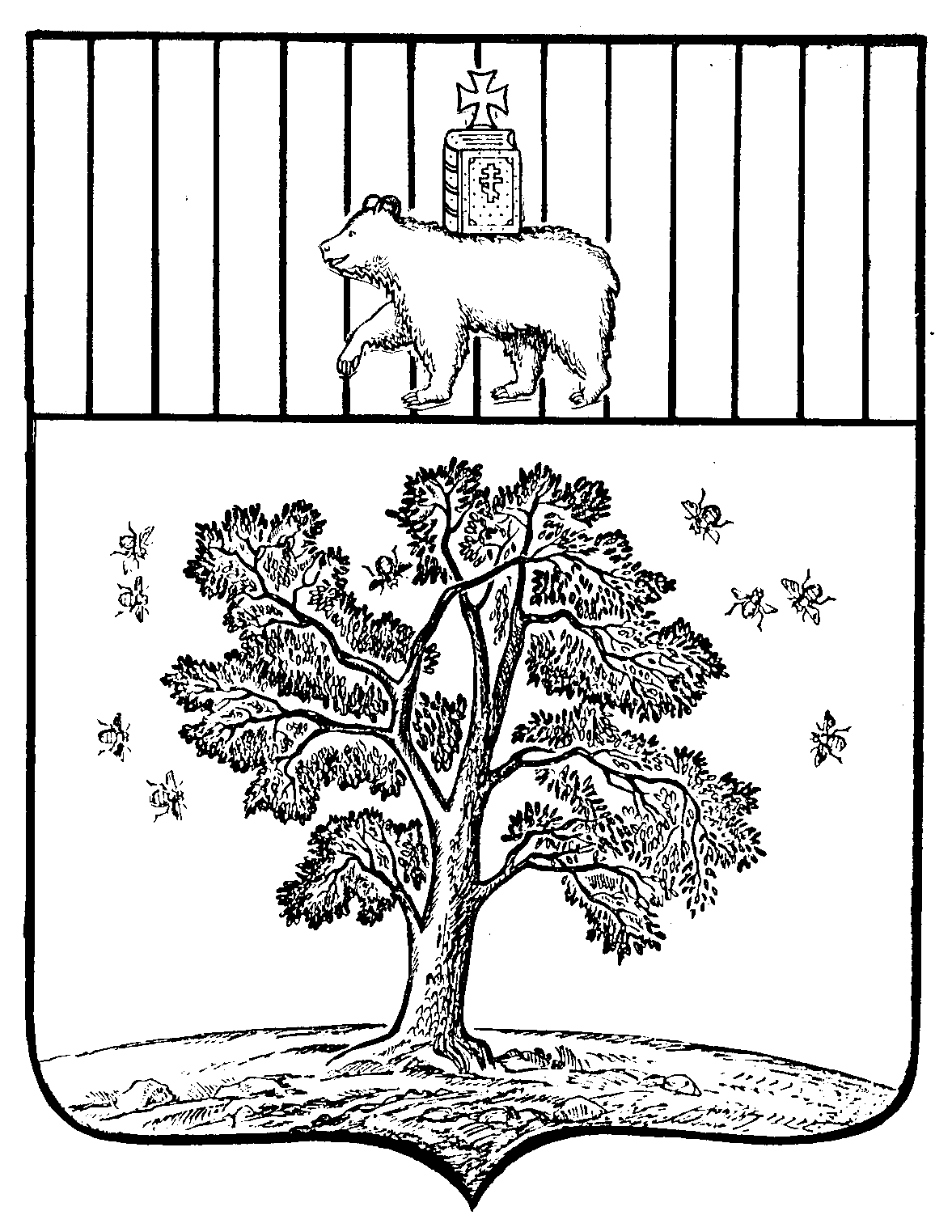 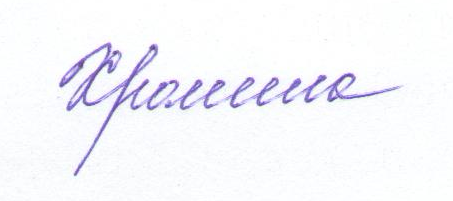 